Nachhilfe / Hausaufgabenbetreuung / BewerbungenDienstags: 16.00 bis 18.00 UhrFür Schüler*innen der weiterführenden SchulenDonnerstags: 16.00 bis 18.00 UhrFür Grundschüler*innen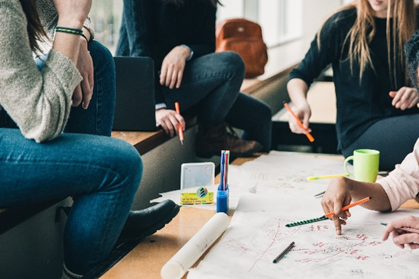 Kostenlos – ohne Anmeldung